Turistička zajednica općine PovljanaStjepana Radića 20  /   23249 PovljanaOIB   89804721559TEL. 023 692 003E-mail:   povljanatz@gmail.comMrežna stranica:  www.visitpovljana.eu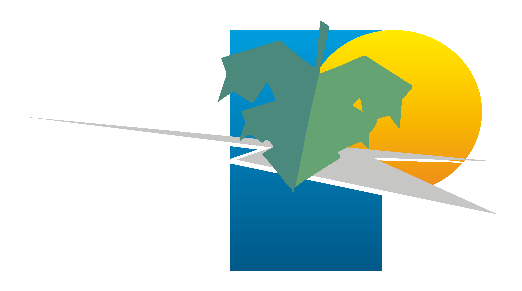 TURISTIČKA ZAJEDNICA OPĆINE POVLJANAPROGRAM RADAS FINANCIJSKIM PLANOM ZA 2024. GODINUUsvojeno na  9. sjednici Skupštine  22.12.2023. godineIzrađeno Studeni 2023. godineSADRŽAJ:Program rada Turističke zajednice – POLAZIŠTE,Osnovne smjernice planiranja, Dugoročni ciljevi,Kratkoročni ciljevi,Promet u 2023. godini,Procjena prometa u 2024. godini,Parametri za planiranje prihoda, PRIHODI: Izvorni prihodiPrihodi iz proračuna Općine PovljanaPrihodi iz sustava HTZPrihodi od gospodarske djelatnosti (prihodi od upravljanja javnom turističkom infrastrukturom)Prihodi od kamataPreneseni prihodOstali prihodi (donacije)AKTIVNOSTI            1. istraživanje i strateško planiranjeIzrada strateških/operativnih/komunikacijskih/akcijskih dokumenata                                 1.2  Istraživanje i analiza tržišta ANKETA                     1.3  Mjerenje učinkovitosti promotivnih aktivnosti      2. razvoj turističkog proizvoda                                 2.1  Identifikacija i vrednovanje resursa te strukturiranje                                          turističkih proizvoda                                         2.1.1.  Razvoj ostalih elemenata turističke ponude s                                                     fokusom na cjelogodišnju ponudu destinacije                                                     PAG OUTDOOR                                 2.2  Sustavi označavanja kvalitete turističkog proizvoda                                           2.2.1  Suradnja s predstavnicima turističke ponude po                                                       Proizvodima radi podizanja kvalitete ponude u                                                     destinaciji                                                                             ''PAG NA MENIJU''                      WELCOME – sustav označavanja kvalitete obiteljskog smještaja                                    2.3   Podrška razvoju turističkih događanja                                            2.3.1    Organizacija i suorganizacija događanja,                                                       kulturno-zabavnih sportskih i sl. manifestacija u                                                        destinaciji                                                     SUSRET KLAPA ''Povljana u pismi''                                                SUORGANIZACIJA ZABAVNIH DOGAĐANJA                                                 SPORTSKA DOGAĐANJA                                       2.4  Turistička infrastruktura                                               IDEJNO RJEŠENJE I IZRADA NOVIH OBAVIJESNIH                                               TABLI                           2.5  Podrška turističkoj industriji3.  komunikacija i oglašavanje                                       3.1 Definiranje brending sustava i brend arhitekture                                       3.2  Oglašavanje destinacijskog brenda tur. ponude i                                                Proizvoda                                       3.3   Odnosi s javnošću: globalni i domaći PR                                       3.4   Marketinške i poslovne suradnje                                           UDRUŽENO OGLAŠAVANJE NA STRANICAMA                                            ŽUPANIJSKE TZ                                           MARKETINŠKA KAMPANJA SUFINANCIRANJA                                            NISKOTARIFNIH LETOVA ZA ZADAR                            3.5  Sajmovi, posebne prezentacije i poslovne radionice                                                 PRISUTNOST NA SAJMOVIMA SA DRUGIM                                                  SUBJEKTIMA                                         3.6  Suradnja sa organizatorima putovanja                                        3.7  Kreiranje promotivnog materijala                                                      REPRINT KARATA I BROŠURA                                                                APLIKACIJA GUIDE FOR YOU                                        3.8  Internetske stranice                                                                                                    HOSTING I DIZAJN STRANICE                               3.9 Kreiranje i upravljanje bazama turističkih podataka                                             3.10 Turističko-informativne aktivnosti                                                   TURISTIČKO INFORMATIVNI CENTAR4.  upravljanje destinacijom – destinacijski menadžment                           4.1  Turistički i informacijski sustavi i aplikacije / eVisitor                                      UPRAVLJANJE PODDOMENOM NA WWW.CROATIA.HR                           4.2   Stručni skupovi i edukacije                                    STRUČNA PREDAVANJA                           4.3   Koordinacija i nadzor                           4.4  Upravljanje kvalitetom u destinaciji                              4.5  Poticanje na očuvanje i uređenje okoliša                                                     ZA ZELENU POVLJANU                                                     ANALIZA MORA5. članstvo u strukovnim organizacijama6. administrativni poslovi                                 6.1.  Plaće zaposlenika lokalne turističke zajednice osim                                           plaća informatora u turističko-informativnim centrima                                 6.2. Materijalni troškovi                                           6.2.1 Troškovi funkcioniranja ureda turističke zajednice                                                       (režijski troškovi, zakup prostora, uredska oprema                                                       i materijal, održavanje prostora, troškovi platnog                                                      prometa, odvjetnički i javnobilježnički troškovi,                                                       troškovi poštarine, stručno usavršavanje                                                       zaposlenika) 7.  rezerva8.  pokrivanje manjka prihoda iz prethodne godinePOLAZIŠTESukladno odredbama iz članka 9. Zakona o turističkim zajednicama i promicanju hrvatskog turizma (NN 52/19 i 42/20), rad TZ Povljana bit će usmjeren na ova tri pravca djelovanja:1. razvoj i marketing destinacije kroz koordiniranje ključnih aktivnostiturističkog razvoja (planiranje, razvoj turističkih proizvoda u destinaciji,financiranje, donošenje i provedba odluka), u skladu s dokumentimakojima se definira nacionalna strategija razvoja turizma.2. osiguravanje cjelovitije zastupljenosti specifičnih lokalnih/regionalnih interesa kroz jačanje lokalne/regionalne inicijative i povezivanje dionika na lokalnom/regionalnom nivou radi stvaranja međunarodno konkurentnih turističkih proizvoda.3. poboljšanje uvjeta boravka turista u destinaciji te razvijanje svijesti ovažnosti i gospodarskim, društvenim i drugim učincima turizma, kao ipotrebi i važnosti očuvanja i unaprjeđenja svih elemenata turističkeresursne osnove određene destinacije, a osobito zaštite okoliša, kao iprirodne i kulturne baštine sukladno načelima održivog razvoja.U svezi zadaća lokalne turističke zajednice Zakon u članku 32. kaže:(1) Zadaće lokalne turističke zajednice, kao lokalne destinacijske menadžment organizacije, su sljedeće:1. Razvoj proizvoda1.1. sudjelovanje u planiranju i provedbi ključnih investicijskih projekata javnog sektora i ključnih projekata podizanja konkurentnosti destinacije1.2. koordinacija i komunikacija s dionicima privatnog i javnog sektora u destinaciji1.3. razvojne aktivnosti vezane uz povezivanje elemenata ponude u pakete i proizvode – inkubatori inovativnih destinacijskih doživljaja i proizvoda1.4. razvoj događanja u destinaciji i drugih motiva dolaska u destinaciju za individualne i grupne goste1.5. razvoj ostalih elemenata turističke ponude s fokusom na cjelogodišnju ponudu destinacije1.6. praćenje i apliciranje, samostalno ili u suradnji s jedinicom lokalne samouprave i drugim subjektima javnog ili privatnog sektora, na natječaje za razvoj javne turističke ponude i infrastrukture kroz sufinanciranje iz nacionalnih izvora, fondova EU i ostalih izvora financiranja1.7. upravljanje kvalitetom ponude u destinaciji1.8. strateško i operativno planiranje razvoja turizma ili proizvoda na destinacijskoj razini te po potrebi organizacija sustava upravljanja posjetiteljima1.9. sudjelovanje u izradi strateških i razvojnih planova turizma na području destinacije1.10. upravljanje javnom turističkom infrastrukturom1.11. sudjelovanje u provođenju strateških marketinških projekata koje je definirala Hrvatska turistička zajednica.2. Informacije i istraživanja2.1. izrada i distribucija informativnih materijala2.2. stvaranje, održavanje i redovito kreiranje sadržaja na mrežnim stranicama destinacije i profilima društvenih mreža2.3. osnivanje, koordinacija i upravljanje turističkim informativnim centrima (ako postoje/ima potrebe za njima)2.4. suradnja sa subjektima javnog i privatnog sektora u destinaciji radi podizanja kvalitete turističkog iskustva, funkcioniranja, dostupnosti i kvalitete javnih usluga, servisa i komunalnih službi na području turističke destinacije2.5. planiranje, izrada, postavljanje i održavanje sustava turističke signalizacije, samostalno i/ili u suradnji s jedinicom lokalne samouprave2.6. operativno sudjelovanje u provedbi aktivnosti sustava eVisitor i ostalim turističkim informacijskim sustavima sukladno uputama regionalne turističke zajednice i Hrvatske turističke zajednice kao što su: jedinstveni turistički informacijski portal te evidencija posjetitelja i svih oblika turističke ponude.3. Distribucija3.1. koordiniranje s regionalnom turističkom zajednicom u provedbi operativnih marketinških aktivnosti3.2. priprema, sortiranje i slanje podataka o turističkoj ponudi na području destinacije u regionalnu turističku zajednicu i Hrvatsku turističku zajednicu3.3. priprema destinacijskih marketinških materijala sukladno definiranim standardima i upućivanje na usklađivanje i odobrenje u regionalnu turističku zajednicu3.4. pružanje podrške u organizaciji studijskih putovanja novinara i predstavnika organizatora putovanja u suradnji s regionalnom turističkom zajednicom te u suradnji s Hrvatskom turističkom zajednicom3.5. obavljanje i drugih poslova propisanih ovim Zakonom ili drugiminformacijskim sustavima sukladno uputama regionalne turističke zajednice i Hrvatske turističke zajednice (HTZ).Koristeći metode dobrog planiranja i pridržavajući se zakona održivog razvoja, potrebno je usmjeriti turistički razvoj u budućnost.Vijeće odgovara Skupštini Turističke zajednice Općine Povljana za izvršenje Programa rada.Sve zadaće ovog Programa rada moraju biti usklađene sa strateškim marketinškim smjernicama Turističke zajednice Zadarske županije i Hrvatske turističke zajednice, kako to definira Zakon o turističkim zajednicama.DUGOROČNI CILJEVIRazvoj i marketing destinacijeSamo zajedničkim radom svih dionika u turističkom prometu dobivaju se najbolji rezultati u razvoju turizma u destinaciji. Stoga, najvažniji dugoročni cilj mora biti planiranje, stvaranje i razvoj turističkog proizvoda,      2.   Poboljšanje uvjeta boravka turista            Aktivno sudjelujući na stvaranju uvjeta iz gornje točke, omogućuju se              uvjeti za produžetak sezone i kvalitativni skok. U konačnici postižemo            zacrtani cilj.KRATKOROČNI CILJEVI1. Po završetku projekta ''Razvoj outdoor turizma na otoku Pagu'' postoji potreba za nabavkom i postavljanjem opreme na stazama onako kako je planirano u projektu. To se odnosi na info table i klupe zatim signalizaciju koja još nije na nekim mjestima postavljena;2. Podignuti organizaciju kulturno-zabavnih događanja na višu razinu;3. Nastaviti započetu suradnju sa svim subjektima turističke ponude na našem području a osobito sa najvećim subjektom - camping resortom AMINESS AVALONA; 4. Postaviti nedostajuće table smeđe signalizacije na neke lokalitete koji imaju turistički potencijal;5. Financirati nastavak istraživanja na arheološkim lokalitetima na području Općine;6. Nastaviti suradnju sa javnom ustanovom Natura Jadera na zaštiti prirode na području rezervata ptica ''Veliko i Malo blato'' ali i na širem području NATURA 2000; zajedno sa županijom Zadarskom nastaviti suradnju na planovima s ciljem turističke valorizacije ovog prostora.PROMET U 2023. GODINIPlanirajući prihode za 2023. godinu tijekom studenog 2022. godine očekivali smo jednak udio prihoda od turističke pristojbe ostvarene kod pružanja ugostiteljskih usluga u domaćinstvu + obrti i tvrtke kao i godinu prije. Nije bilo moguće očekivati otvorenje camping resorta Aminess Avalona pa, shodno tome, nisu planirani prihodi. Za kamping Porat je bilo očekivano da će normalno raditi pa su i prihodi bili predviđeni. Vrijeme je pokazalo da osim prihoda od turističke pristojbe u kampiralištu Mali Dubrovnik drugih prihoda od kampova nismo imali. Iz tih razloga izmjenama i dopunama proračuna izvorni prihodi su smanjeni. Značajno je povećanje prihoda iz proračuna Općine (za rashode kulturno-zabavnih događanja). Osim toga određena sredstva smo dobili iz Hrvatske turističke zajednice u okviru projekta ''Hrvatska prirodno tvoja – Croatia naturally yours''.   U konačnici će ukupan prihod biti veći od planiranog za oko 24.000 eura.PROCJENA PROMETA U 2024. G.Za očekivati je povećanje udjela u prihodima na osnovu turističke pristojbe i članarine dok će se smanjiti iznos transfera od strane Općine Povljana.Otvorenje kampa Porat te camping resorta Aminess Avalona će vjerojatno slijediti u 2024. godini a s time i povećanje prihoda.Ipak, s obzirom da je bolje biti oprezan u planiranju, nismo predvidjeli prihode od camping resorta. To će biti bolje uskladiti rebalansom kad dođe vrijeme za to. Što se tiče prihoda sa strane pružanja usluga u domaćinstvu tu postoji problem nadzora i rada na crno. Postoji mogućnost rješenja tog problema ali obavezno se mora ići na izmjene Zakona a to je onda pitanje resora i zakonodavca. PARAMETRI ZA PLANIRANJE PRIHODAObvezu uplate pristojbe imaju:fizičke osobe vlasnici rješenja o iznajmljivanju po osnovnom krevetu plaćaju tur. pristojbu  48,00 eura po krevetu,pravne osobe po noćenju 1,50 eura.Trenutna struktura kapaciteta na području Općine Povljana je sljedeća:privatni smještaj, obrti, d.o.o.  2323 ležaja,hoteli   41 ležaj,kampovi / kampirališta 90 mjestaUKUPNO 2.454 mjestaIako se otvaraju novi kapaciteti, prihodi od turističke pristojbe ne rastu tim tempom iz dva razloga: - nedovoljan (ili skoro nepostojeći) nadzor prijava,- kod rješenja izdanih fizičkim osobama broj novootvorenih kapaciteta jednak je    otprilike broju odjavljenih kapaciteta.Korisnici prijelaznog žiro računa turističke pristojbe su:1. TZ Zadarske županije2. HTZ3. Fond za nerazvijene4. Fond za udružene TZ5. Crveni križ6. Općina Povljana7. TZ Općine PovljanaPrihodi od turističke članarine već nekoliko godina rastu osobito od kada je godišnji iznos po krevetu određen na 45,00 kuna / 5,97 euraPlanirani transfer Općine u slučaju većih prihoda na osnovu većih uplata tur. pristojbe će se smanjiti.Preneseni prihod bit će u granicama uobičajenog planiranja.P R I H O D IIZVORNI PRIHODITuristička pristojbaVisina turističke pristojbe regulirana je odredbom članka 15. Zakona o turističkoj pristojbi, članka 1. st. 2. Pravilnika o najnižem i najvišem iznosu turističke pristojbe i članka 12. Statuta Zadarske županije. Skupština Zadarske županije, kao najviše zakonodavno tijelo u županiji, na svojoj sjednici od 27.lipnja 2023. godine donijela je Odluku o visini turističke pristojbe za 2024. godinu za općine i gradove na području Zadarske županije (Kl: 334-01/22-01/8, URBROJ: 2198-02-23-21). U euro                                                                  POVLJANA                                                                             PLAN:   66.000 eura ČlanarinaObaveza uplate članarine je prema Zakonu o članarinama u turističkim zajednicama koji je na snazi od 01.01.2021. odredio da se plaća po registriranom ležaju (iz rješenja) za osnovni ležaj 45,00 kuna (5,97 euro), za pomoćni ležaj 22,50 kuna (2,98 euro) godišnje. Uplata članarine se može podjeliti na četiri rate (plaćati kvartalno), a obrazac TZ2 se predaje u ispostavi nadležne (prema mjestu prebivališta) Porezne uprave do 15.01. za tekuću godinu .                                                  PLAN:     6.500 eura2.       TRANSFER OPĆINE POVLJANA                                                                              PLAN:    30.000 eura3.  PRIHODI IZ SUSTAVA TURISTIČKIH ZAJEDNICA                                                                              PLAN:    0 eura           4.  KAMATE                                            PLAN:   0 eura5.   PRIHOD OD GOSPODARSKE DJELATNOSTI                                                                                 PLAN: 0 eura6.  PRENESENO IZ PRETHODNE GODINE                                                                              PLAN:   6.000  eura7.  OSTALI PRIHODI                                                                             PLAN: 1.500 eura PRIHODI UKUPNO                                         110.000 eura                                             A K T I V N O S T IISTRAŽIVANJE I STRATEŠKO PLANIRANJE Izrada strateških/operativnih/komunikacijskih/akcijskih dokumenata   Opis aktivnosti: Sudjelovanje u izradi nacionalne strategije razvoja hrvatskog                         turizma; donošenje strateškog i operativnog marketinškog plana turizma; sudjelovanje u izradi strateških dokumenata i druge planske podloge za razvoj turizma.Cilj aktivnosti:Planiranje je ključna aktivnost razvoja i marketinga destinacije.Nositelj aktivnosti:TZ PovljanaIznos potreban za realizaciju:0 euraRok realizacije aktivnosti:31.12.2024.         1.2. Istraživanje i analiza tržištaOpis aktivnosti: Istraživanja tržišta za potrebe izrade strateških marketinških dokumenata; pripreme i objave analiza vezanih uz istraživanje tržišta/market intelligence;  temeljna turistička statistika i analiza podataka o turizmu  Istraživanje i analiza tržišta;  suradnja s međunarodnim institucijama u području istraživanja tržišta, menadžment u funkciji održivog razvoja turizma i analiza karakteristika vrsta smještaja;  analize tržišta, kretanje trendova, benchmarking, analize koje će se        izrađivati prema potrebi za obavljanje raznih zadaća i aktivnosti;  provođenje istraživanja o zadovoljstvu posjetitelja i druga tržišna istraživanja.1.2.1      ANKETAOpis aktivnosti:Anketiranje posjetitelja na području Općine Povljane koje će biti dio istraživanja o zadovoljstvu posjetitelja na području Zadarske županije.Cilj aktivnosti:Saznati utiske koje posjetitelji steknu tijekom odmora na našem području. Isto saznanje koristiti u planiranju novih aktivnosti s ciljem razvoja turizma tj. ponuditi gostu upravo onakav proizvod kakav on očekuje. Time ojačavamo konkurentnost destinacije.Nositelji i partneri:TZ Zadarske županije, uz TZ Povljana i ostale TZ Zadarske županije.Iznos potreban za realizaciju: euraRok realizacije aktivnosti: 31.12.2024.g.Mjerenje učinkovitosti promotivnih aktivnosti Opis aktivnosti: Uspostavljanje djelotvornog mehanizma mjerenja i nadzora učinkovitosti provedenih promotivnih aktivnosti na svim razinama turističkih zajednica;    povratna informacija o ulaganjima TZ-ova na svim razinama promocije ( marketinške kampanje, online i offline aktivnosti , PR i sl., razne ankete koje se provode ispitivanjem javnog mnijenja (npr. ispitivanje turista o doživljaju provedenih promotivnih kampanja). Cilj aktivnosti: Konstantno pratiti rezultate promotivnih aktivnosti i na temelju toga planirati buduće korake. Cilj je postići bolju posjećenost i time rezultate.Nositelj aktivnosti:TZ Zadarske županije i sve TZ gradova i općina na području Županije.Iznos potreban za realizaciju:0 euraRok realizacije aktivnosti: 31.12.2024.g.RAZVOJ TURISTIČKOG PROIZVODA  Identifikacija i vrednovanje resursa te strukturiranje turističkih proizvoda                  2.1.1.  Razvoj ostalih elemenata turističke ponude s fokusom na                               cjelogodišnju ponudu destinacijePAG OUTDOOR Opis aktivnosti:Planiranjem i realizacijom projekta Pag Outdoor stvorili smo preduvjete za  posjet sportaša profesionalaca i amatera u razdoblju pred i posezone.Sa danom 31.12.2023. projekt je završen u smislu postavljanja osnove. Sada je vrijeme za postavljanje infrastrukture koja je zamišljena projektom ali nije postavljena u prostor. U vremenu koje dolazi planiramo postaviti sljedeće:1. Brojač bicikala na početku prometnice Povljana – Veliko Blato,2. Info tablu za obje staze trail 81 i bike 41 u centru, Trg bana Jelačića,3. Na bike stazi pokraj ornitološkog rezervata postaviti klupu i servisni ormarić,4. Popraviti dio staze trails 81 u dijelu gdje spaja Prutnu sa uvalom Stara Povljana. Cilj aktivnosti:Poboljšanje uvjeta boravka turista u destinaciji; važnost očuvanja i unaprjeđenja svih elemenata turističke resursne osnove a osobito zaštite okoliša, kao iprirodne i kulturne baštine sukladno načelima održivog razvoja.Nositelji i partneri:Turistička zajednica PovljanaIznos potreban za realizaciju: 4.000 euraRok realizacije aktivnosti: 31.12.2024.2.2  Sustavi označavanja kvalitete turističkog proizvoda2.2.1  Suradnja s predstavnicima turističke ponude po proizvodima           radi podizanja kvalitete ponude u destinacijiPAG NA MENIJU Opis aktivnosti:Promoviranje tradicionalne gastronomije otoka Paga temeljeno na manifestaciji i knjižici recepata „Ca, ča, što se nekad kuhalo na mom otoku“ Srednje škole Bartula Kašića Pag koja od 2007. godine izvlači iz zaborava pomalo zanemarena stara otočna jela; promocija i podizanje atraktivnosti ugostiteljskih zanimanja; očuvanje nematerijalne baštine otoka Paga i brendiranje tradicionalne kuhinje otoka Paga. Projekt je podržan od strane Ministarstva turizma i sporta radi jačanja kompetencija strukovnih zanimanja kroz izradu projekata za turizam. Cilj aktivnosti:Osiguravanje cjelovitije zastupljenosti specifičnih lokalnih interesa kroz jačanje lokalne inicijative i povezivanje dionika radi stvaranja međunarodno konkurentnih proizvoda, ovdje se radi o gastro promociji Paga, povezati lokalne ugostiteljske dionike preko ponude autohtonih jela i tako ih na zadovoljstvo svih, očuvati od zaborava.Nositelji i partneri:TZ Povljana, TZ Pag, TZ Novalja, TZ Kolan, Srednja škola ''Bartul Kašić'' iz Paga, Udruga obrtnika Pag, Udruga obrtnika Novalja.Iznos potreban za realizaciju:500 euraRok realizacije aktivnosti: 31.12.2024.g.WELCOME – sustav označavanja kvalitete obiteljskog smještajaOpis aktivnosti:Welcome brend je dio projekta označavanja kvalitete obiteljskog smještaja koji od 2015. godine provodi sustav turističkih zajednica Zadarske županije. Konkretna prednost ulaska u klub za iznajmljivača jest promidžba smještajnih kapaciteta s oznakom kvalitete ''WELCOME” u okviru aktivnosti lokalne turističke zajednice i Turističke zajednice Zadarske županije i to putem:* službenih internetskih stranica,* tiskanih materijala koji će se distribuirati putem turističkih sajmova ili prezentacija. Od 2024. dobivamo nekoliko novih podbrendova. Uz rural, city, bike i family, dobivamo: B&B, eco friendly i taste.Cilj aktivnosti:Podizanje razine kvalitete obiteljskog smještaja; u konačnici je cilj povećanje kvalitete usluge i konkurentnosti.Nositelji i partneri:TZ Zadarske županije s ostalim turističkim zajednicama na području Zadarske županijeIznos potreban za realizaciju:0 euraRok realizacije aktivnosti:31.12.2024.                    2.3  Podrška razvoju turističkih događanja                         2.3.1   Organizacija i suorganizacija događanja, kulturno-zabavnih                                     sportskih i sl. manifestacija u destinacijiSUSRET KLAPA ''Povljana u pismi''Opis aktivnosti:Ovaj susret klapa promovira višeglasno a capella pjevanje uobičajeno u Dalmaciji (i inače priobalju) još od srednjeg vijeka, kako je to zabilježeno u spisima. Manifestacija je jako posjećena, prvenstveno okuplja klape otoka Paga . Održava se prvog petka ili subote u srpnju kao uvertira u mnoštvo drugih događaja u kulturi na području naše Općine tijekom sezone. Susret se održava na terasi restorana Galeb, najvećoj terasi u centru mjesta. Troškovi su raznoliki: najam scene, najam razglasa i rasvjete, trošak voditelja,  naknada ZAMP-u, trošak gosta večeri (gostujuća klapa izvodi cijeli repertoar), trošak marketinga i tiskanih materijala.Cilj aktivnosti:Očuvanje i promocija kulturnog identiteta, predstavljanje ljepote klapskog zvuka svim posjetiteljima i tako omogućiti poboljšanje uvjeta boravka turista. Osim toga, druženjem posjetitelja i stanovništva sa klapama postižemo zadovoljstvo sudionika i posjetitelja.Nositelji i partneri:TZ Povljana, Općina PovljanaIznos potreban za realizaciju:7.500 eura   Rok realizacije aktivnosti: 31.7.2024.g.SUORGANIZACIJA ZABAVNIH I DOGAĐANJA U KULTURIOpis aktivnosti:Koncerti popularne zabavne glazbe, koncerti ozbiljne glazbe, posebni programi za djecu (predstave), izložbe slika, ribarske fešte,  glazbeni programi koje organiziramo sa prijateljima povremenim stanovnicima naše Općine iz grada Brežice u Sloveniji, večeri na kojima okupljamo domaće OPG koji proizvode  vino od autohtone otočke sorte Gegić i pružamo im priliku da se, na manifestaciji kao što je ''Stani! Na Gegić u Povljani'', predstave. Osim toga, financiramo dio troškova manifestacije ''Alka u karijoli'' i ''Pužijada''.Program se lani održavao na četiri lokacije: terasa restorana ''Galeb'', crkva Sv. Jurja, riva i Dom kulture, a od ove godine uključiti ćemo trg u ilici Stjepana Radića (preko puta rive). Otvaranjem camping resorta Aminess Avalona vjerojatno će se pojaviti potreba za dodatnim i drugačijim događanjima ali ćemo to zajednički dogovarati kada za to dođe vrijeme.Cilj aktivnosti:Ovim aktivnostima postižemo ciljeve koje je zacrtao Zakon o turističkim zajednicama:1. Poboljšanje uvjeta boravka turista,2. Osiguravanje cjelovitije zastupljenosti specifičnih lokalnih interesa3. Razvoj marketing destinacije – stvaranje i promocija lokalnog brenda.Nositelji i partneri:Općina Povljana, OPG-i, ugostitelji, sportsko-ribolovna udruga GAUN, Vina otoka Paga d.o.o. i TZ PovljanaIznos potreban za realizaciju:48.475 euraRok realizacije aktivnosti: 31.12.2024.g.SPORTSKA DOGAĐANJAOpis aktivnosti:Sufinanciranje dijela troškova malonogometnog (ljetnog) turnira MAM te troškova natjecanja u piciginu na plaži Perilo, pokrivanje dijela troškova Božićnog boćarskog turnira.Cilj aktivnosti:Razvoj događaja u destinaciji i drugih motiva dolaska u destinaciju za individualne i grupne goste; upravljanje kvalitetom ponude u destinaciji, kako zadaće TZ definira Zakon o turističkim zajednicama u članku 32. Zakona.Nositelji i partneri:Općina Povljana, TZ Povljana, Boćarski klub Povljana Iznos potreban za realizaciju:1.000 euraRok realizacije aktivnosti: 31.12.2024.g.                                   2.4  Turistička infrastruktura   IDEJNO RJEŠENJE I IZRADA NOVIH OBAVIJESNIH TABLI Opis aktivnosti:1.Izrada idejnog rješenja i postavljanje smeđe signalizacije u dijelu Povljane gdje se sijeku trail i bike staze a koji usmjeravaju posjetitelje,2. Izrada i postavljanje glavne svjetleće table sa planom mjesta u dva primjerka.Cilj aktivnosti:Postavljanje i održavanje svih tabli smeđe signalizacije i ostalih obavijesnih tabli bilo da su u vlasništvu turističke zajednice, bilo da su dani na upravljanje TZ..Nositelj:TZ PovljanaIznos potreban za realizaciju:1.000 euraRok realizacije aktivnosti: 31.12.2024.g.                 2.5  Podrška turističkoj industrijiIznos predviđen za realizaciju aktivnosti do 31.12.2024.:0 eura3.  KOMUNIKACIJA I OGLAŠAVANJE                    3.1    Definiranje brending sustava i brend arhitekture  Iznos predviđen za realizaciju aktivnosti do 31.12.2024.:0 eura                3.2    Oglašavanje destinacijskog brenda tur. ponude i proizvodaIznos predviđen za realizaciju aktivnosti do 31.12.2024.:0 eura 3.3    Odnosi s javnošću: globalni i domaći PRIznos predviđen za realizaciju aktivnosti do 31.12.2024.:0 eura                3.4  Marketinške i poslovne suradnje UDRUŽENO OGLAŠAVANJE NA STRANICAMA ŽUPANIJSKE TZOpis aktivnosti:Oglašavanje destinacije OTOK PAG na stranicama županijske TZ: www.zadar.hrCilj aktivnosti    Osiguravanje cjelovitije zastupljenosti specifičnih lokalnih interesa kroz jačanje inicijative i povezivanje dionika na lokalnom nivou radi stvaranja međunarodno konkurentnih turističkih proizvoda; podizanja vidljivosti regionalnog brenda korištenjem „SayYes!“ brend-koncepta i stvaranje prepoznatljivosti zadarske županije.Nositelji i partneri: TZ Povljana, TZ Novalja, TZ Pag i TZ Kolan.Iznos potreban za realizaciju:3.000 euraRok realizacije aktivnosti:31.12.2024.MARKETINŠKA KAMPANJA SUFINANCIRANJA NISKOTARIFNIH LETOVA ZA ZADAR   Opis aktivnosti:Sufinanciranje marketinških aktivnosti putem kanala strateških partnera (inozemne avio kompanije).Cilj aktivnosti:Pojačavanje marketinškog potencijala turističkog sektora u županiji, osobito tijekom predsezone i posezone. Zbog sve veće konkurencije u turizmu, bitno je izdvojiti se od hrpe konkurenata tj. biti prepoznatljiv i nuditi jako dobar omjer između cijene proizvoda i kvalitete.  Nositelji i partneri:TZ Povljana, TZ županije zadarske, ostale TZ, lokalne samouprave, Zračna luka Zadar.     Iznos potreban za realizaciju:2.700 euraRok realizacije aktivnosti:31.12.2024. 3.5   Sajmovi, posebne prezentacije i poslovne radionicePRISUTNOST NA SAJMOVIMA SA DRUGIM SUBJEKTIMA SA PODRUČJA OPĆINE Opis aktivnosti:Nastupi na sajmovima u koordinaciji sa drugim subjektima. Očekujemo ove godine otvorenje kampova Aminess Avalona camping resort i autokampa Porat.Time se osiguravaju financijska sredstva za financiranje aktivnosti nastupa na sajmovima u koje trebaju biti uključeni spomenuti zajedno sa Turističkom zajednicom Zadarske županije.  Cilj aktivnosti:Preko promocije zainteresirati strane medije i buduće posjetitelje za ponudu koju pruža odmor u kampovima u Povljani ali i drugim turističkim kapacitetima  u županiji.Nositelj:TZ Povljana, camping resort Aminess Avalona, autokamp Porat Povljana, TZ Zadarske županijeIznos potreban za realizaciju:600 euraRok realizacije aktivnosti: 31.12.2024.g.             3.6    Suradnja sa organizatorima putovanjaIznos predviđen za realizaciju aktivnosti do 31.12.2024.:0 eura    3.7    Kreiranje promotivnog materijala REPRINT KARATA I BROŠURAOpis aktivnosti:U svom radu koristimo razlište tiskane materijale preko kojih želimo turistima pružiti njima dragocjenu informaciju....to su različite mape sa ucrtanim stazama za mogućnost upražnjavanja različitih sportskih aktivnosti: biciklizam, pješačenje (trail), nordijsko hodanje, plan mjesta sa ucrtanim točkama javnog interesa, ponuda pojedinih ugostiteljskih objekata, plovidbeni red trajekata i pružanje informacija o autobusnom voznom redu.  Cilj aktivnosti:Povećati zadovoljstvo gostiju jer su dobili kvalitetnu i ispravnu informaciju koja im je olakšala boravak u destinaciji za vrijeme odmora.   Nositelj:TZ PovljanaIznos potreban za realizaciju:1.500 euraRok realizacije aktivnosti:31.12.2024.APLIKACIJA GUIDE FOR YOUOpis aktivnosti:''Guide for you'' je digitalno rješenje koje omogućuje vlasnicima smještajnih objekata, te ostalim dionicima u turističkom sektoru povećanje atraktivnosti i konkurentnosti, rješavajući izazove turista / gostiju za jednostavnim pronalaskom autentičnih kulturno-turističkih proizvoda i usluga koje nudimo ili koje se nalaze u relativnoj blizini destinacije. Ovo je naknada za licencu aplikacije. Cilj aktivnosti:Ubrzati protok informacija prema gostu. Osim toga ovakav način prezentacije ukupne ponude je vrlo tražen. Olakšana je komunikacija od strane domaćina sa gostom po pitanju općih informacija. Nositelj:TZ PovljanaIznos potreban za realizaciju:625 euraRok realizacije aktivnosti:31.12.2024.                       3.8   Internetske straniceHOSTING I DIZAJN STRANICEOpis aktivnosti:Aktivnosti u svezi ažuriranja tekstova i fotografija sa stranice www.visitpovljana.eu; hosting stranice.Cilj aktivnosti:Stvaranje, održavanje i redovito kreiranje sadržaja na mrežnim stranicama destinacije i profilima društvenih mreža. Nositelji i partneri: TZ PovljanaIznos potreban za realizaciju:500 euroRok realizacije aktivnosti:31.12.2024.              3.9   Kreiranje i upravljanje bazama turističkih podatakaIznos predviđen za realizaciju aktivnosti do 31.12.2024.:0 eura           3.10    Turističko-informativne aktivnostiTURISTIČKO-INFORMATIVNI CENTAROpis aktivnosti:Turističko informativni centar (TIC) obavlja bitnu ulogu u turizmu Općine Povljana. Uz direktora Turističke zajednice, na radnom mjestu stručni suradnik rade dva sezonska zaposlenika. Ured radi cijeli dan šest dana u tjednu, a sedmi dan skraćeno. Struktura troškova:Bruto plaće – 86% Materijalni troškovi – 14 %Cilj aktivnosti:1. Suradnja sa subjektima javnog i privatnog sektora u destinaciji radi podizanja kvalitete turističkog iskustva, funkcioniranja, dostupnosti i kvalitete javnih usluga, servisa i komunalnih službi na području turističke destinacije,2. Operativno sudjelovanje u provedbi aktivnosti sustava eVisitor i ostalim turističkim informacijskim sustavima sukladno uputama regionalne turističke zajednice i Hrvatske turističke zajednice kao što su: jedinstveni turistički informacijski portal te evidencija posjetitelja i svih oblika turističke ponude.Nositelji i partneri: TZ PovljanaIznos potreban za realizaciju:17.300 euraRok realizacije aktivnosti:31.10.2024.4.   UPRAVLJANJE DESTINACIJOM - DESTINACIJSKI MENADŽMENT        4.1     Turistički i informacijski sustavi i aplikacije / eVisitorPODDOMENA NA WWW.CROATIA.HROpis aktivnosti:CROATIA.HR je sustav na čijem razvoju se još uvijek radi, prvenstveno od strane HTZ, ali i svih lokalnih turističkih zajednica. Cilj aktivnosti    Rad na sljedećim ciljevima: - unapređenje sustava i funkcionalnosti,- optimizacija korisničkog iskustva,- jačanje jedinstvenog brand identiteta,- povećanje org. prometa.  Nositelji i partneri: HTZ, županijske TZ i lokalne TZ, TZ PovljanaIznos potreban za realizaciju:300 euraRok realizacije aktivnosti:31.12.2024.        4.2    Stručni skupovi i edukacijeSTRUČNA PREDAVANJAOpis aktivnosti:Sa ciljem da upoznamo iznajmljivače i sve ostale sudionike turističkih aktivnosti sa izmjenama Zakona, novim mogućnostima u oglašavanju, novim trendovima u turizmu. Osim toga edukacija se organizira i za djelatnike turističkih zajednica sa temama iz domene brandiranja tur. proizvoda i marketinga destinacije.Cilj aktivnosti:Upoznati dionike sa fenomenom turizma kao interkulturalne komunikacije te koliko se od svih uključenih očekuje da budu inovativni i kreativni. Naglasak je na razvoju osobnosti i poznavanja posebnih oblika turizma.Nositelji i partneri:TZŽ Zadarske,TZ Pag i TZ PovljanaIznos potreban za realizaciju:500 euraRok realizacije aktivnosti: 31.12.2024.       4.3    Koordinacija i nadzorIznos predviđen za realizaciju aktivnosti do 31.12.2024.:0 eura       4.4    Upravljanje kvalitetom u destinacijiIznos predviđen za realizaciju aktivnosti do 31.12.2024.:0 eura         4.5    Poticanje na očuvanje i uređenje okolišaZA ZELENU POVLJANUOpis aktivnosti:Nastavljamo projekt ozelenjivanja javnih površina na našem području s ciljem smanjenja ugljičnog otiska zbog turističke aktivnosti i to prvenstveno zbog ispušnih plinova iz automobila turista. Time TZ Povljana i Općina Povljana daju svoj doprinos ispunjenju ciljeva iz Glasgowske deklaracije o šumama korištenja zemljišta. Ovim činom potičemo održivi turizam i radimo promociju Hrvatske.  Cilj aktivnosti    Unaprijeđenje svih elemenata turističke resursne osnove, a osobito zaštite okoliša, kao i prirodne i kulturne baštine sukladno načelima održivog razvoja.Nositelji i partneri: TZ Povljana, Općina PovljanaIznos potreban za realizaciju:1.500 euraRok realizacije aktivnosti:31.12.2024.ANALIZA MORAOpis aktivnosti:Putem Službe za zdravstvenu ekologiju Zavoda za javno zdravstvo Zadar vrši se ispitivanje mora, sukladno Uredbi o standardima kakvoće mora za kupanje (Narodne novine 73/08). Uzorkovanje se od 2024. godine vrši 5 puta godišnje (kroz srpanj i kolovoz). Cilj aktivnosti:Poboljšanje uvjeta boravka turista u destinaciji te razvijanje svijesti ovažnosti i gospodarskim, društvenim i drugim učincima turizma, kao ipotrebi i važnosti očuvanja i unaprjeđenja svih elemenata turističkeresursne osnove određene destinacije, a osobito zaštite okoliša, kao iprirodne i kulturne baštine sukladno načelima održivog razvoja.Nositelji i partneri:TZ Povljana, Zavod za javno zdravstvo ZadarIznos potreban za realizaciju:500 eura Rok realizacije aktivnosti: 30.09.2024.5      ČLANSTVO U STRUKOVNIM ORGANIZACIJAMATuristički zajednica Povljana nije član nijedne međunarodne ili domaće strukovne organizacije.6    ADMINISTRATIVNI POSLOVI        6.1   Plaće zaposlenika lokalne turističke zajednice osim plaća informatora u                   turističko-informativnim centrimaOpis aktivnosti:Članak 37. Statuta Turističke zajednice Povljana definira koje su aktivnosti Zajednice kroz cijelu godinu: provođenje zadatka utvrđenih Programom rada Zajednice,obavljanje stručnih i administrativnih poslova u svezi pripremanja sjednica tijela Zajednice,obavljanje stručnih i administrativnih poslova u svezi s izradom i izvršavanjem akata tijela Zajednice,obavljanje pravnih, financijskih i knjigovodstvenih poslova, kadrovskih i općih poslova, vođenje evidencija i statističkih podatka utvrđenih propisima i aktima Zajednice,izradu analiza, informacija i drugih materijale za potrebe tijela Zajednice.Cilj aktivnosti:Izvršavanje zadaća Zajednice kako je to definirano u članku 9. Statuta i Zakonom o turističkim zajednicama.Nositelji i partneriTZ PovljanaIznos potreban za realizaciju:7.000 eura Rok realizacije aktivnosti: 31.12.2024.               6.2     Materijalni troškovi                        6.2.1 Troškovi funkcioniranja ureda turističke zajednice Opis aktivnosti: Financiranje materijalnih troškova potrebnih za normalno funkcioniranje Zajednice: usluge knjigovodstva, servis računalne opreme, poštarina, trošak električne energije i telefona, putni troškovi, naknada banci, trošak uredskog materijala i opreme.Cilj aktivnosti:Ovo su sredstva koja su potrebna za cjelogodišnje izvršavanje zadaća Turističke zajednice kako je definirano Zakonom.Nositelji i partneriTZ PovljanaIznos potreban za realizaciju:1.500 eura Rok realizacije aktivnosti: 31.12.2024.    6.3    Tijela turističke zajednice  Iznos predviđen za realizaciju aktivnosti do 31.12.2024.:0 eura         6.4    Troškovi poslovanja mreže predstavništava/ ispostavaIznos predviđen za realizaciju aktivnosti do 31.12.2024.:0 eura7.  REZERVA                                                                    Ne planiramo sredstva rezerve u 2024. godini.  8.  POKRIVANJE MANJKA PRIHODA IZ PRETHODNE GODINEPotreban iznos:10.000 eura                                         TOTAL                110.000 EURA                                                                                       Programa rada napravio:                                                                                         Neven Tičić      Noćenje u smještajnom objektu u kojem se obavlja ugost djelatnost po osobiNoćenje u smještajnom objektu iz skupine kampovi po noćenju u sezoniSmještaj u domaćinstvu po krevetuIznos pristojbe koju plaća vlasnik objekta za odmor u god paušalnom iznosu za sebe i članove obiteljiIznos pristojbe koju plaća vlasnik objekta za odmor u god paušalnom iznosu za sebe i članove obiteljiIznos pristojbe koju plaća vlasnik objekta za odmor u god paušalnom iznosu za sebe i članove obiteljiNoćenje u smještajnom objektu u kojem se obavlja ugost djelatnost po osobiNoćenje u smještajnom objektu iz skupine kampovi po noćenju u sezoniSmještaj u domaćinstvu po krevetu1.član 2.člansvaki sljedeći član1,501,5048,009,009,003,50